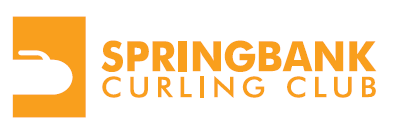 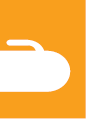 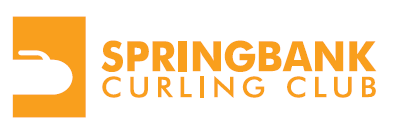 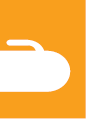 LADIES OPEN BONSPIELJanuary 11 to January 13, 2019 Price per team $260.00 Guaranteed 3 Games! Saturday night banquetThemed EventCASH Prizes! Contact: Deb Phillipsspringbankmondayladiescurling@gmail.com